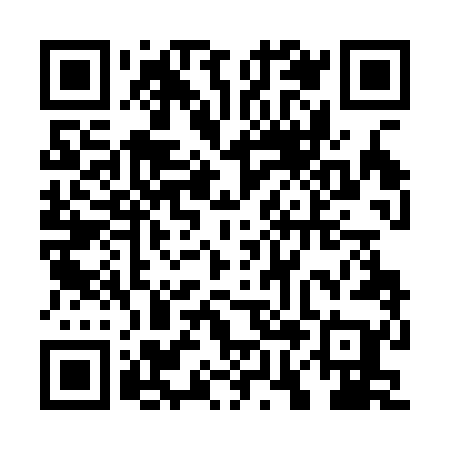 Ramadan times for Chynowo, PolandMon 11 Mar 2024 - Wed 10 Apr 2024High Latitude Method: Angle Based RulePrayer Calculation Method: Muslim World LeagueAsar Calculation Method: HanafiPrayer times provided by https://www.salahtimes.comDateDayFajrSuhurSunriseDhuhrAsrIftarMaghribIsha11Mon4:274:276:2512:114:005:595:597:5012Tue4:244:246:2312:114:026:006:007:5213Wed4:214:216:2012:114:036:026:027:5414Thu4:194:196:1812:104:056:046:047:5615Fri4:164:166:1512:104:066:066:067:5816Sat4:134:136:1312:104:086:086:088:0117Sun4:104:106:1012:104:096:106:108:0318Mon4:084:086:0812:094:116:126:128:0519Tue4:054:056:0512:094:126:146:148:0720Wed4:024:026:0312:094:146:166:168:0921Thu3:593:596:0012:084:156:176:178:1222Fri3:563:565:5812:084:176:196:198:1423Sat3:533:535:5612:084:186:216:218:1624Sun3:503:505:5312:084:206:236:238:1825Mon3:473:475:5112:074:216:256:258:2126Tue3:443:445:4812:074:236:276:278:2327Wed3:413:415:4612:074:246:296:298:2528Thu3:383:385:4312:064:256:316:318:2829Fri3:353:355:4112:064:276:326:328:3030Sat3:323:325:3812:064:286:346:348:3331Sun4:294:296:361:055:307:367:369:351Mon4:264:266:331:055:317:387:389:372Tue4:234:236:311:055:327:407:409:403Wed4:204:206:281:055:347:427:429:434Thu4:164:166:261:045:357:447:449:455Fri4:134:136:241:045:367:457:459:486Sat4:104:106:211:045:387:477:479:507Sun4:064:066:191:035:397:497:499:538Mon4:034:036:161:035:407:517:519:569Tue4:004:006:141:035:427:537:539:5810Wed3:563:566:121:035:437:557:5510:01